RISK ASSESSMENT SUBMISSION CHECKLISTHave you – Checked CELCAT for availability of the rooms and dates you have requested? Registered your event with ICSU in the normal way (contact activities@imperial.ac.uk for advice)Adequately described what activities you will be carrying out during your event and, using the risk matrix given above, reduced any high or medium risks to low by addition of suitable control measures? Events with unacceptably high or uncontrolled risks will not be permitted to go aheadChecked and acknowledged the building opening hours and factored these in to your event setup and running times?Considered what resources you need and made a plan for set up and clear up?Great – you can now submit it to the teaching facilities manager, Rebecca Sie r.sie@imperial.ac.uk . Assuming there are no issues with your chosen dates and rooms (e.g., clashes with maintenance, or bookings submitted prior to yours but not yet made in CELCAT) she will review your risk assessment and book the space.POST SUBMISSION CHECKLISTHave you – Discussed suitable PPE with the teaching facilities team and agreed to purchase or borrow materials as requiredDiscussed suitable cleaning procedures with the teaching facilities team and agreed to purchase or borrow materials as requiredDiscussed waste disposal procedures with the teaching facilities team, and made arrangements to collect or purchase any clinical waste bins, refuse bags, sharpsafes or keys you may need to correctly manage the waste you generate during your event?Discussed and agreed any loan of equipment from Faculty (e.g., microscopes)Discussed and agreed any equipment supplied by societies (e.g., phlebotomy arms, ECG machines, resus-Annies etc, which may need either storage or electrical safety testing prior to use)Made arrangements for storage of medical meat, if using – there is no Faculty owned cold storage so timing and temperature of delivery is key!Agree to remove all waste from the room or leave waste by the bins for disposal, unless otherwise agreed (e.g., taking clinical waste to the SAF waste compound). If you have been requested to empty clinical waste bins, has the committee been shown how and where to do this Agree to return all rooms to their default layout if your event requires you to move furniture, so that teaching is not compromised following your eventMade arrangements to move or borrow and return soft furnishings such as posterboards, additional tables, chairs etc if they are neededLiaised with events team for AV support if needed (chargeable, and only expected for events >100 people)Made arrangements for the decontamination or disinfection of equipment (if required) e.g., scalpels, if reusingMade note in your risk assessment of any emergency protocols e.g., in case of chemical spillage, slips/trips/falls/fainting, general first aid, fires etcMade note of any accessibility issues your delegates may have (e.g., checked step free access, lift and their ability to exit safely if the lift doesn’t work)Considered storage of delegates’ personal belongings (generally for large events only)Made a note of the security phone numbers in case they are neededAgree to report all incidents, problems, breakages and accidents to the teaching facilities managerList of rooms bookable through this processThe normal method for students and student societies to book rooms is via the SU, however because some rooms are only used for what are considered to be higher risk activities there is an additional process in place to make sure events taking place in these spaces are adequately risk assessed. This lies outside the SU team simply because specialist knowledge of both the room and the activities are required.If you are looking to book a laboratory type space at either campus and another room e.g., G16, you can either book the regular rooms through the Union and approach the teaching facilities manager for the laboratory bookings, or you can make a single booking with the teaching facilities manager for all of the space. There are some constraints with this, however: the teaching facilities manager cannot book non-Faculty of Medicine space and the Union cannot book any of the spaces listed below under any circumstances.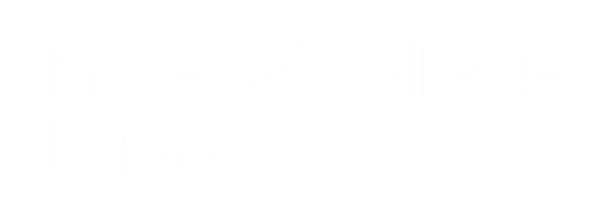 FACULTY OF MEDICINE STUDENT BOOKINGSEVENT DETAILSFACULTY OF MEDICINE STUDENT BOOKINGSEVENT DETAILSName of club/society organising eventPlease state if ICSMSU or ICSUName of eventProposed date(s) and times of event please add a separate line for each dayRoom(s) requested for eventhave you checked availability in CELCATResponsible person 1 for event you must provide a name and emailResponsible person 2 for event you must provide a name and emailEstimated number of attendeesplease state if you are intending to invite minors (e.g., under-18s)Do you have external (non-IC) attendeesplease list names and contact details of any external speakersNumber of student marshals/helpersDate of event SocietySocietySigned off bySigned off byRisk Matrix – High – Medium – Low (Risk)Risk Matrix – High – Medium – Low (Risk)Risk Matrix – High – Medium – Low (Risk)Risk Matrix – High – Medium – Low (Risk)Risk Matrix – High – Medium – Low (Risk)Risk Matrix – High – Medium – Low (Risk)Risk Matrix – High – Medium – Low (Risk)Risk Matrix – High – Medium – Low (Risk)Risk Matrix – High – Medium – Low (Risk)Risk Matrix – High – Medium – Low (Risk)Risk Matrix – High – Medium – Low (Risk)Risk Matrix – High – Medium – Low (Risk)Severity x Likelihood = Risk RatingSeverity x Likelihood = Risk RatingSeverity x Likelihood = Risk RatingLikelihoodLikelihoodLikelihoodLikelihoodLikelihoodLikelihoodLikelihoodLikelihoodLikelihoodSeverity x Likelihood = Risk RatingSeverity x Likelihood = Risk RatingSeverity x Likelihood = Risk RatingCertain (5)Certain (5)Very Likely (4)Likely (3)May happen (2)May happen (2)May happen (2)Unlikely (1)Unlikely (1)Severity(5) Death(5) Death2525201510101055Name of eventType of eventType of eventLocation of eventLocation of eventSeverity(4) Major Injury(4) Major Injury2020161288844Severity(3) Over 7 day Injury(3) Over 7 day Injury151512966633Severity(2) Minor Injury (Treat off site)(2) Minor Injury (Treat off site)10108644422Severity(1) Minor Injury (First aid on site)(1) Minor Injury (First aid on site)554322211Please give an overview of each part of your event. This should include every event in every room you are planning to use; brief descriptions are acceptable for very low risk activities such as registration or lectures. Insofar as possible, the event should be described in layman’s terms e.g., so that a non-medic will understand what you are doing and what are the risks involved. Delete the examples given in italics and add as many new rows as you need.You should include all equipment that you are supplying yourselves and also highlight any equipment you are requesting from Faculty – e.g., sharpsafe bins, and how many you require.Please give an overview of each part of your event. This should include every event in every room you are planning to use; brief descriptions are acceptable for very low risk activities such as registration or lectures. Insofar as possible, the event should be described in layman’s terms e.g., so that a non-medic will understand what you are doing and what are the risks involved. Delete the examples given in italics and add as many new rows as you need.You should include all equipment that you are supplying yourselves and also highlight any equipment you are requesting from Faculty – e.g., sharpsafe bins, and how many you require.Please give an overview of each part of your event. This should include every event in every room you are planning to use; brief descriptions are acceptable for very low risk activities such as registration or lectures. Insofar as possible, the event should be described in layman’s terms e.g., so that a non-medic will understand what you are doing and what are the risks involved. Delete the examples given in italics and add as many new rows as you need.You should include all equipment that you are supplying yourselves and also highlight any equipment you are requesting from Faculty – e.g., sharpsafe bins, and how many you require.Please give an overview of each part of your event. This should include every event in every room you are planning to use; brief descriptions are acceptable for very low risk activities such as registration or lectures. Insofar as possible, the event should be described in layman’s terms e.g., so that a non-medic will understand what you are doing and what are the risks involved. Delete the examples given in italics and add as many new rows as you need.You should include all equipment that you are supplying yourselves and also highlight any equipment you are requesting from Faculty – e.g., sharpsafe bins, and how many you require.Please give an overview of each part of your event. This should include every event in every room you are planning to use; brief descriptions are acceptable for very low risk activities such as registration or lectures. Insofar as possible, the event should be described in layman’s terms e.g., so that a non-medic will understand what you are doing and what are the risks involved. Delete the examples given in italics and add as many new rows as you need.You should include all equipment that you are supplying yourselves and also highlight any equipment you are requesting from Faculty – e.g., sharpsafe bins, and how many you require.Please give an overview of each part of your event. This should include every event in every room you are planning to use; brief descriptions are acceptable for very low risk activities such as registration or lectures. Insofar as possible, the event should be described in layman’s terms e.g., so that a non-medic will understand what you are doing and what are the risks involved. Delete the examples given in italics and add as many new rows as you need.You should include all equipment that you are supplying yourselves and also highlight any equipment you are requesting from Faculty – e.g., sharpsafe bins, and how many you require.Please give an overview of each part of your event. This should include every event in every room you are planning to use; brief descriptions are acceptable for very low risk activities such as registration or lectures. Insofar as possible, the event should be described in layman’s terms e.g., so that a non-medic will understand what you are doing and what are the risks involved. Delete the examples given in italics and add as many new rows as you need.You should include all equipment that you are supplying yourselves and also highlight any equipment you are requesting from Faculty – e.g., sharpsafe bins, and how many you require.Please give an overview of each part of your event. This should include every event in every room you are planning to use; brief descriptions are acceptable for very low risk activities such as registration or lectures. Insofar as possible, the event should be described in layman’s terms e.g., so that a non-medic will understand what you are doing and what are the risks involved. Delete the examples given in italics and add as many new rows as you need.You should include all equipment that you are supplying yourselves and also highlight any equipment you are requesting from Faculty – e.g., sharpsafe bins, and how many you require.Please give an overview of each part of your event. This should include every event in every room you are planning to use; brief descriptions are acceptable for very low risk activities such as registration or lectures. Insofar as possible, the event should be described in layman’s terms e.g., so that a non-medic will understand what you are doing and what are the risks involved. Delete the examples given in italics and add as many new rows as you need.You should include all equipment that you are supplying yourselves and also highlight any equipment you are requesting from Faculty – e.g., sharpsafe bins, and how many you require.Please give an overview of each part of your event. This should include every event in every room you are planning to use; brief descriptions are acceptable for very low risk activities such as registration or lectures. Insofar as possible, the event should be described in layman’s terms e.g., so that a non-medic will understand what you are doing and what are the risks involved. Delete the examples given in italics and add as many new rows as you need.You should include all equipment that you are supplying yourselves and also highlight any equipment you are requesting from Faculty – e.g., sharpsafe bins, and how many you require.Please give an overview of each part of your event. This should include every event in every room you are planning to use; brief descriptions are acceptable for very low risk activities such as registration or lectures. Insofar as possible, the event should be described in layman’s terms e.g., so that a non-medic will understand what you are doing and what are the risks involved. Delete the examples given in italics and add as many new rows as you need.You should include all equipment that you are supplying yourselves and also highlight any equipment you are requesting from Faculty – e.g., sharpsafe bins, and how many you require.Please give an overview of each part of your event. This should include every event in every room you are planning to use; brief descriptions are acceptable for very low risk activities such as registration or lectures. Insofar as possible, the event should be described in layman’s terms e.g., so that a non-medic will understand what you are doing and what are the risks involved. Delete the examples given in italics and add as many new rows as you need.You should include all equipment that you are supplying yourselves and also highlight any equipment you are requesting from Faculty – e.g., sharpsafe bins, and how many you require.Please give an overview of each part of your event. This should include every event in every room you are planning to use; brief descriptions are acceptable for very low risk activities such as registration or lectures. Insofar as possible, the event should be described in layman’s terms e.g., so that a non-medic will understand what you are doing and what are the risks involved. Delete the examples given in italics and add as many new rows as you need.You should include all equipment that you are supplying yourselves and also highlight any equipment you are requesting from Faculty – e.g., sharpsafe bins, and how many you require.Please give an overview of each part of your event. This should include every event in every room you are planning to use; brief descriptions are acceptable for very low risk activities such as registration or lectures. Insofar as possible, the event should be described in layman’s terms e.g., so that a non-medic will understand what you are doing and what are the risks involved. Delete the examples given in italics and add as many new rows as you need.You should include all equipment that you are supplying yourselves and also highlight any equipment you are requesting from Faculty – e.g., sharpsafe bins, and how many you require.Please give an overview of each part of your event. This should include every event in every room you are planning to use; brief descriptions are acceptable for very low risk activities such as registration or lectures. Insofar as possible, the event should be described in layman’s terms e.g., so that a non-medic will understand what you are doing and what are the risks involved. Delete the examples given in italics and add as many new rows as you need.You should include all equipment that you are supplying yourselves and also highlight any equipment you are requesting from Faculty – e.g., sharpsafe bins, and how many you require.Please give an overview of each part of your event. This should include every event in every room you are planning to use; brief descriptions are acceptable for very low risk activities such as registration or lectures. Insofar as possible, the event should be described in layman’s terms e.g., so that a non-medic will understand what you are doing and what are the risks involved. Delete the examples given in italics and add as many new rows as you need.You should include all equipment that you are supplying yourselves and also highlight any equipment you are requesting from Faculty – e.g., sharpsafe bins, and how many you require.Please give an overview of each part of your event. This should include every event in every room you are planning to use; brief descriptions are acceptable for very low risk activities such as registration or lectures. Insofar as possible, the event should be described in layman’s terms e.g., so that a non-medic will understand what you are doing and what are the risks involved. Delete the examples given in italics and add as many new rows as you need.You should include all equipment that you are supplying yourselves and also highlight any equipment you are requesting from Faculty – e.g., sharpsafe bins, and how many you require.ActivityActivityActivityActivityDescriptionDescriptionDescriptionDescriptionDescriptionEquipment/materialsEquipment/materialsEquipment/materialsEquipment/materialsEquipment/materialsEquipment/materialsEquipment/materialsEquipment/materialse.g., registration, workshop, poster presentation, lecture etce.g., registration, workshop, poster presentation, lecture etce.g., registration, workshop, poster presentation, lecture etce.g., registration, workshop, poster presentation, lecture etce.g., suturing workshop. Surgical trainees from [x] Trust will be leading a workshop demonstrating suturing techniques. Delegates will use scalpels and prepackaged suture kits to practice cutting and stitching a model artery using medical meat (porcine chest)e.g., suturing workshop. Surgical trainees from [x] Trust will be leading a workshop demonstrating suturing techniques. Delegates will use scalpels and prepackaged suture kits to practice cutting and stitching a model artery using medical meat (porcine chest)e.g., suturing workshop. Surgical trainees from [x] Trust will be leading a workshop demonstrating suturing techniques. Delegates will use scalpels and prepackaged suture kits to practice cutting and stitching a model artery using medical meat (porcine chest)e.g., suturing workshop. Surgical trainees from [x] Trust will be leading a workshop demonstrating suturing techniques. Delegates will use scalpels and prepackaged suture kits to practice cutting and stitching a model artery using medical meat (porcine chest)e.g., suturing workshop. Surgical trainees from [x] Trust will be leading a workshop demonstrating suturing techniques. Delegates will use scalpels and prepackaged suture kits to practice cutting and stitching a model artery using medical meat (porcine chest)e.g., tables (in room or supplied by events, borrowed from other rooms etc), sharpsafes, posterboards. Visualiser, integrated AV etce.g., tables (in room or supplied by events, borrowed from other rooms etc), sharpsafes, posterboards. Visualiser, integrated AV etce.g., tables (in room or supplied by events, borrowed from other rooms etc), sharpsafes, posterboards. Visualiser, integrated AV etce.g., tables (in room or supplied by events, borrowed from other rooms etc), sharpsafes, posterboards. Visualiser, integrated AV etce.g., tables (in room or supplied by events, borrowed from other rooms etc), sharpsafes, posterboards. Visualiser, integrated AV etce.g., tables (in room or supplied by events, borrowed from other rooms etc), sharpsafes, posterboards. Visualiser, integrated AV etce.g., tables (in room or supplied by events, borrowed from other rooms etc), sharpsafes, posterboards. Visualiser, integrated AV etce.g., tables (in room or supplied by events, borrowed from other rooms etc), sharpsafes, posterboards. Visualiser, integrated AV etcRISKSRISKSRISKSRISKSRISKSRISKSRISKSRISKSRISKSRISKSRISKSRISKSRISKSRISKSRISKSRISKSRISKSOutline the activityOutline the activityDescribe the risks associated with this activity. Who might be harmed and how?Describe the risks associated with this activity. Who might be harmed and how?Describe the risks associated with this activity. Who might be harmed and how?Describe the risks associated with this activity. Who might be harmed and how?Describe the risks associated with this activity. Who might be harmed and how?What control measures are in place to control these risks? Can they be controlled any further?What control measures are in place to control these risks? Can they be controlled any further?What control measures are in place to control these risks? Can they be controlled any further?What control measures are in place to control these risks? Can they be controlled any further?What control measures are in place to control these risks? Can they be controlled any further?What control measures are in place to control these risks? Can they be controlled any further?Risk RatingLikeliness x Severity =  RRRisk RatingLikeliness x Severity =  RRRisk RatingLikeliness x Severity =  RRRisk RatingLikeliness x Severity =  RROutline the activityOutline the activityDescribe the risks associated with this activity. Who might be harmed and how?Describe the risks associated with this activity. Who might be harmed and how?Describe the risks associated with this activity. Who might be harmed and how?Describe the risks associated with this activity. Who might be harmed and how?Describe the risks associated with this activity. Who might be harmed and how?What control measures are in place to control these risks? Can they be controlled any further?What control measures are in place to control these risks? Can they be controlled any further?What control measures are in place to control these risks? Can they be controlled any further?What control measures are in place to control these risks? Can they be controlled any further?What control measures are in place to control these risks? Can they be controlled any further?What control measures are in place to control these risks? Can they be controlled any further?LRRRRe.g., event set up, lecture, e.g., event set up, lecture, e.g., slips, trips and falls, manual handling of furniture or equipment, sharps injuries, chemical or biological risks, electrical, flammable, noise, traffic, general public e.g., slips, trips and falls, manual handling of furniture or equipment, sharps injuries, chemical or biological risks, electrical, flammable, noise, traffic, general public e.g., slips, trips and falls, manual handling of furniture or equipment, sharps injuries, chemical or biological risks, electrical, flammable, noise, traffic, general public e.g., slips, trips and falls, manual handling of furniture or equipment, sharps injuries, chemical or biological risks, electrical, flammable, noise, traffic, general public e.g., slips, trips and falls, manual handling of furniture or equipment, sharps injuries, chemical or biological risks, electrical, flammable, noise, traffic, general public e.g., providing full safety briefings to delegates regarding fire escape routes and first aid emergencies, or managing manual handling tasks so that 2 or more people are carrying each piece of furniture, with another person accompanying them to open doorse.g., providing full safety briefings to delegates regarding fire escape routes and first aid emergencies, or managing manual handling tasks so that 2 or more people are carrying each piece of furniture, with another person accompanying them to open doorse.g., providing full safety briefings to delegates regarding fire escape routes and first aid emergencies, or managing manual handling tasks so that 2 or more people are carrying each piece of furniture, with another person accompanying them to open doorse.g., providing full safety briefings to delegates regarding fire escape routes and first aid emergencies, or managing manual handling tasks so that 2 or more people are carrying each piece of furniture, with another person accompanying them to open doorse.g., providing full safety briefings to delegates regarding fire escape routes and first aid emergencies, or managing manual handling tasks so that 2 or more people are carrying each piece of furniture, with another person accompanying them to open doorse.g., providing full safety briefings to delegates regarding fire escape routes and first aid emergencies, or managing manual handling tasks so that 2 or more people are carrying each piece of furniture, with another person accompanying them to open doorsSouth KensingtonSouth KensingtonSouth KensingtonSAFRoom typeSuitable for?G28Seminar room with configurable furnitureHybrid events, seminars and collaborative workG133Concourse/mezzaninePoster presentations, cateringG16Lecture theatreLectures, delegate belongings storageG34Lecture theatreLectures, delegate belongings storageG60, G61, G62, G63, G64, G65Meeting/collaborative working roomsSmall workshops/presentations, delegate storage119Seminar roomSeminars, discussion panels, delegate storageRCS1212A, B, C310A, B311A, B, CCharing CrossCharing CrossCharing CrossLab block721A, B722A, B723724731